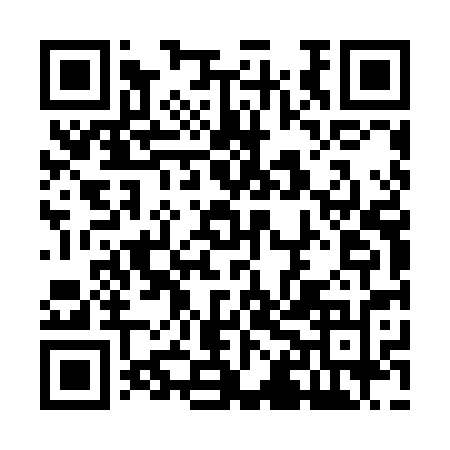 Ramadan times for Tupile, PanamaMon 11 Mar 2024 - Wed 10 Apr 2024High Latitude Method: NonePrayer Calculation Method: Muslim World LeagueAsar Calculation Method: ShafiPrayer times provided by https://www.salahtimes.comDateDayFajrSuhurSunriseDhuhrAsrIftarMaghribIsha11Mon5:135:136:2312:243:426:256:257:3112Tue5:135:136:2312:243:416:256:257:3113Wed5:125:126:2212:243:406:256:257:3114Thu5:125:126:2112:233:406:256:257:3115Fri5:115:116:2112:233:396:256:257:3116Sat5:115:116:2012:233:396:256:257:3117Sun5:105:106:2012:223:386:256:257:3118Mon5:105:106:1912:223:376:256:257:3119Tue5:095:096:1912:223:376:256:257:3120Wed5:095:096:1812:223:366:256:257:3121Thu5:085:086:1812:213:356:256:257:3122Fri5:075:076:1712:213:356:256:257:3123Sat5:075:076:1612:213:346:256:257:3124Sun5:065:066:1612:203:336:256:257:3125Mon5:065:066:1512:203:336:256:257:3126Tue5:055:056:1512:203:326:256:257:3127Wed5:045:046:1412:193:316:256:257:3128Thu5:045:046:1412:193:306:256:257:3129Fri5:035:036:1312:193:306:256:257:3130Sat5:035:036:1312:193:296:256:257:3131Sun5:025:026:1212:183:286:256:257:311Mon5:015:016:1112:183:276:256:257:312Tue5:015:016:1112:183:276:256:257:313Wed5:005:006:1012:173:266:256:257:314Thu4:594:596:1012:173:256:256:257:315Fri4:594:596:0912:173:246:246:247:316Sat4:584:586:0912:163:236:246:247:317Sun4:584:586:0812:163:226:246:247:318Mon4:574:576:0812:163:226:246:247:319Tue4:564:566:0712:163:216:246:247:3110Wed4:564:566:0712:153:206:246:247:31